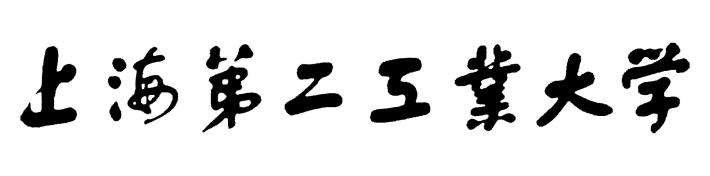 学位申请审批书申 请 人       姓    名校内导师       姓名、职称校外导师        姓名、职称申请学位       专业申请学位      级    别上海第二工业大学研究生部制   年    月     日说     明一、填写内容必须实事求是。须用黑色签字笔或蓝黑钢笔填写，字迹端正、清楚(填写不下可另加附页)。二、硕士学位研究生总成绩单可用B5纸打印，粘贴于第2页。三、申请学位应准备学位论文至少 6本(用于评阅、答辩和存档)；四、硕士学位论文评阅、答辩管理见《上海第二工业大学硕士学位授予办法（试行）》。学位申请登记表                               所在学部（学院）：（盖章）     审核人：上 海 第 二 工 业 大 学硕士研究生学位论文评阅意见书注：评阅意见书用A4纸双面打印答 辩 委 员 会 成 员 审 批 表上海第二工业大学硕士学位论文答辩评分表                                （产品研发类）研究生姓名：           学号：         专业：     论文题目：                                                                                                                                   答辩日期：    年     月    日注：（1）表上的研究生姓名、学号、专业、论文题目和答辩日期由答辩秘书统一填写好，加盖学院公章后方可送出。（2）答辩秘书算出的平均分记在硕士学位申请表中“答辩委员会决议”一栏的左下角。上海第二工业大学硕士学位论文答辩评分表                               （工程设计类）研究生姓名：           学号：         专业：     论文题目：                                                                                                                                   答辩日期：    年     月    日注：（1）表上的研究生姓名、学号、专业、论文题目和答辩日期由答辩秘书统一填写好，加盖学院公章后方可送出。（2）答辩秘书算出的平均分记在硕士学位申请表中“答辩委员会决议”一栏的左下角。上海第二工业大学硕士学位论文答辩评分表                               （应用研究类）研究生姓名：           学号：         专业：     论文题目：                                                                                                                               答辩日期：    年     月    日注：（1）表上的研究生姓名、学号、专业、论文题目和答辩日期由答辩秘书统一填写好，加盖学院公章后方可送出。（2）答辩秘书算出的平均分记在硕士学位申请表中“答辩委员会决议”一栏的左下角。上海第二工业大学硕士学位论文答辩评分表                              （工程/项目管理类）研究生姓名：           学号：         专业：     论文题目：                                                                                                                                 答辩日期：    年     月    日注：（1）表上的研究生姓名、学号、专业、论文题目和答辩日期由答辩秘书统一填写好，加盖学院公章后方可送出。（2）答辩秘书算出的平均分记在硕士学位申请表中“答辩委员会决议”一栏的左下角。上海第二工业大学硕士学位论文答辩评分表                               （调研报告）研究生姓名：           学号：         专业：     论文题目：                                                                                                                             答辩日期：    年     月    日注：（1）表上的研究生姓名、学号、专业、论文题目和答辩日期由答辩秘书统一填写好，加盖学院公章后方可送出。（2）答辩秘书算出的平均分记在硕士学位申请表中“答辩委员会决议”一栏的左下角。答 辩 委 员 会 决 议 书上海第二工业大学硕士学位论文答辩委员会选票注：1、同意“建议授予硕士学位”，请在栏内划“O”；不同意“建议授予硕士学位”，请在栏内划“×”。	2、盖章有效，涂改无效。	3、不要改变选票格式。上海第二工业大学硕士学位论文答辩委员会选票注：1、同意“建议授予硕士学位”，请在栏内划“O”；不同意“建议授予硕士学位”，请在栏内划“×”。	2、盖章有效，涂改无效。	3、不要改变选票格式。上 海 第 二 工 业 大 学聘   书先生：兹聘请您担任本校     学部（学院）                 专业硕士研究生学位论文答辩委员会委员，请惠予接受。答辩时间：         年      月       日答辩地点：                                  上海第二工业大学                                     学部（学院）（盖章）                                  年     月      日上海第二工业大学学位论文保密审查表硕士学位论文答辩结束后提交的材料清单硕士学位申请者在答辩结束后将下列材料交所在学院学位管理老师处：1．学位申请审批书2份(所有内容均须填写完整，签字盖章齐全)；2．硕士学位论文答辩委员会选票(若干份)； 3．最终版本的学位论文5本，论文电子版word文档（内容必须与纸版论文内容一致，文件命名为“学号姓名：论文题目”）；4．授予硕士人员信息登记表1份(本人签名)；  5．上海第二工业大学学位论文保密审查表原件、复印件各1份（学位论文保密申请者交)。姓名姓名性别性别出生年月日贴照片贴照片党派党派民族民族出  生  地贴照片贴照片学习（工作）单位学习（工作）单位学习（工作）单位贴照片贴照片已 获 何 学 位授予单位及时间已 获 何 学 位授予单位及时间已 获 何 学 位授予单位及时间贴照片贴照片会 何 种 外 语及 熟 练 程 度会 何 种 外 语及 熟 练 程 度会 何 种 外 语及 熟 练 程 度学 习 与 工 作 经 历起止年月起止年月学习、工作单位学习、工作单位学习、工作单位学习、工作单位学习、工作单位学习、工作单位职务职称职务职称证明人学 习 与 工 作 经 历学 习 与 工 作 经 历学 习 与 工 作 经 历学 习 与 工 作 经 历学 习 与 工 作 经 历学 习 与 工 作 经 历（包括论文、著作、专利等）在 学 期 间 主 要 科 研 成 果（包括论文、著作、专利等）在 学 期 间 主 要 科 研 成 果（包括论文、著作、专利等）在 学 期 间 主 要 科 研 成 果（包括论文、著作、专利等）在 学 期 间 主 要 科 研 成 果（包括论文、著作、专利等）在 学 期 间 主 要 科 研 成 果（包括论文、著作、专利等）在 学 期 间 主 要 科 研 成 果（包括论文、著作、专利等）在 学 期 间 主 要 科 研 成 果（包括论文、著作、专利等）在 学 期 间 主 要 科 研 成 果（包括论文、著作、专利等）在 学 期 间 主 要 科 研 成 果（包括论文、著作、专利等）在 学 期 间 主 要 科 研 成 果（包括论文、著作、专利等）在 学 期 间 主 要 科 研 成 果（包括论文、著作、专利等）在 学 期 间 主 要 科 研 成 果（包括论文、著作、专利等）在 学 期 间 主 要 科 研 成 果硕士学位研究生培养各阶段考核成绩硕士学位研究生培养各阶段考核成绩硕士学位研究生培养各阶段考核成绩硕士学位研究生培养各阶段考核成绩硕士学位研究生培养各阶段考核成绩硕士学位研究生培养各阶段考核成绩硕士学位研究生培养各阶段考核成绩硕士学位研究生培养各阶段考核成绩硕士学位研究生培养各阶段考核成绩姓名学号专业专业实践专业实践专业实践专业实践类别类别学分考核方式成绩例企业实习例企业实习例海外实习例海外实习课程名称课程名称课程名称课程名称课程类别课程类别学分考试方式总成绩学术活动内容学术活动内容学术活动内容学术活动内容学术活动内容学术活动内容学分完成情况完成情况合计总学分合计总学分合计总学分合计总学分导师对申请人的评价(含理论基础、专业知识、科研能力、外语水平、学位论文的学术水平)                                  导师签名：                                                                      年    月   日专家组审查意见(是否同意申请人提出的答辩申请) （预答辩用）专家组审查意见(是否同意申请人提出的答辩申请) （预答辩用）专家组审查意见(是否同意申请人提出的答辩申请) （预答辩用）专家组审查意见(是否同意申请人提出的答辩申请) （预答辩用）专家组审查意见(是否同意申请人提出的答辩申请) （预答辩用）专家组审查意见(是否同意申请人提出的答辩申请) （预答辩用）专家组审查意见(是否同意申请人提出的答辩申请) （预答辩用）专家组审查意见(是否同意申请人提出的答辩申请) （预答辩用）专家组审查意见(是否同意申请人提出的答辩申请) （预答辩用）专家组审查意见(是否同意申请人提出的答辩申请) （预答辩用）论文题目审查等第审查等第ABCD                           组长签名：                                       年    月   日                                                                          组长签名：                                       年    月   日                                                                          组长签名：                                       年    月   日                                                                          组长签名：                                       年    月   日                                                                          组长签名：                                       年    月   日                                                                          组长签名：                                       年    月   日                                                                          组长签名：                                       年    月   日                                                                          组长签名：                                       年    月   日                                                                          组长签名：                                       年    月   日                                                                          组长签名：                                       年    月   日                                               学   部（学院）   审   查   意   见                                学   部（学院）   审   查   意   见                                学   部（学院）   审   查   意   见                                学   部（学院）   审   查   意   见                                学   部（学院）   审   查   意   见                                学   部（学院）   审   查   意   见                                学   部（学院）   审   查   意   见                                学   部（学院）   审   查   意   见                                学   部（学院）   审   查   意   见                                学   部（学院）   审   查   意   见                                                              负责人签名：年    月    日                              负责人签名：年    月    日                              负责人签名：年    月    日                              负责人签名：年    月    日                              负责人签名：年    月    日                              负责人签名：年    月    日                              负责人签名：年    月    日                              负责人签名：年    月    日                              负责人签名：年    月    日                              负责人签名：年    月    日研究生姓名研究生姓名研究生姓名学科、专业学科、专业学 号学 号学位论文题目学位论文题目学位论文题目   请参照评阅说明对学位论文进行评阅。评等级分别为优秀、良好、及格、不及格，对理论性论文，创新性和学术性要求高些；对应用性论文则强调正确性和应用性。最后请给论文评出综合成绩（用百分制），100-90为优秀；89-70为良好；69-60为及格；少于60为不及格。   请参照评阅说明对学位论文进行评阅。评等级分别为优秀、良好、及格、不及格，对理论性论文，创新性和学术性要求高些；对应用性论文则强调正确性和应用性。最后请给论文评出综合成绩（用百分制），100-90为优秀；89-70为良好；69-60为及格；少于60为不及格。   请参照评阅说明对学位论文进行评阅。评等级分别为优秀、良好、及格、不及格，对理论性论文，创新性和学术性要求高些；对应用性论文则强调正确性和应用性。最后请给论文评出综合成绩（用百分制），100-90为优秀；89-70为良好；69-60为及格；少于60为不及格。   请参照评阅说明对学位论文进行评阅。评等级分别为优秀、良好、及格、不及格，对理论性论文，创新性和学术性要求高些；对应用性论文则强调正确性和应用性。最后请给论文评出综合成绩（用百分制），100-90为优秀；89-70为良好；69-60为及格；少于60为不及格。   请参照评阅说明对学位论文进行评阅。评等级分别为优秀、良好、及格、不及格，对理论性论文，创新性和学术性要求高些；对应用性论文则强调正确性和应用性。最后请给论文评出综合成绩（用百分制），100-90为优秀；89-70为良好；69-60为及格；少于60为不及格。   请参照评阅说明对学位论文进行评阅。评等级分别为优秀、良好、及格、不及格，对理论性论文，创新性和学术性要求高些；对应用性论文则强调正确性和应用性。最后请给论文评出综合成绩（用百分制），100-90为优秀；89-70为良好；69-60为及格；少于60为不及格。   请参照评阅说明对学位论文进行评阅。评等级分别为优秀、良好、及格、不及格，对理论性论文，创新性和学术性要求高些；对应用性论文则强调正确性和应用性。最后请给论文评出综合成绩（用百分制），100-90为优秀；89-70为良好；69-60为及格；少于60为不及格。   请参照评阅说明对学位论文进行评阅。评等级分别为优秀、良好、及格、不及格，对理论性论文，创新性和学术性要求高些；对应用性论文则强调正确性和应用性。最后请给论文评出综合成绩（用百分制），100-90为优秀；89-70为良好；69-60为及格；少于60为不及格。   请参照评阅说明对学位论文进行评阅。评等级分别为优秀、良好、及格、不及格，对理论性论文，创新性和学术性要求高些；对应用性论文则强调正确性和应用性。最后请给论文评出综合成绩（用百分制），100-90为优秀；89-70为良好；69-60为及格；少于60为不及格。   请参照评阅说明对学位论文进行评阅。评等级分别为优秀、良好、及格、不及格，对理论性论文，创新性和学术性要求高些；对应用性论文则强调正确性和应用性。最后请给论文评出综合成绩（用百分制），100-90为优秀；89-70为良好；69-60为及格；少于60为不及格。   请参照评阅说明对学位论文进行评阅。评等级分别为优秀、良好、及格、不及格，对理论性论文，创新性和学术性要求高些；对应用性论文则强调正确性和应用性。最后请给论文评出综合成绩（用百分制），100-90为优秀；89-70为良好；69-60为及格；少于60为不及格。   请参照评阅说明对学位论文进行评阅。评等级分别为优秀、良好、及格、不及格，对理论性论文，创新性和学术性要求高些；对应用性论文则强调正确性和应用性。最后请给论文评出综合成绩（用百分制），100-90为优秀；89-70为良好；69-60为及格；少于60为不及格。   请参照评阅说明对学位论文进行评阅。评等级分别为优秀、良好、及格、不及格，对理论性论文，创新性和学术性要求高些；对应用性论文则强调正确性和应用性。最后请给论文评出综合成绩（用百分制），100-90为优秀；89-70为良好；69-60为及格；少于60为不及格。创新性创新性学术性学术性学术性学术性正确性正确性应用性应用性综合成绩（百分制）综合成绩（百分制）综合成绩（百分制）评阅说明请参照以下几个方面写出评阅意见：研究成果的理论意义或实用价值，有无新见解或创见（即有否属于学科发展前沿的新理论、新观点、新工艺或对国民经济建设有重要贡献的部分）；理论分析是否严密正确，论据是否充分，计算和实验是否可靠无误；论文的书写是否规范；论文中存在的主要问题。请参照以下几个方面写出评阅意见：研究成果的理论意义或实用价值，有无新见解或创见（即有否属于学科发展前沿的新理论、新观点、新工艺或对国民经济建设有重要贡献的部分）；理论分析是否严密正确，论据是否充分，计算和实验是否可靠无误；论文的书写是否规范；论文中存在的主要问题。请参照以下几个方面写出评阅意见：研究成果的理论意义或实用价值，有无新见解或创见（即有否属于学科发展前沿的新理论、新观点、新工艺或对国民经济建设有重要贡献的部分）；理论分析是否严密正确，论据是否充分，计算和实验是否可靠无误；论文的书写是否规范；论文中存在的主要问题。请参照以下几个方面写出评阅意见：研究成果的理论意义或实用价值，有无新见解或创见（即有否属于学科发展前沿的新理论、新观点、新工艺或对国民经济建设有重要贡献的部分）；理论分析是否严密正确，论据是否充分，计算和实验是否可靠无误；论文的书写是否规范；论文中存在的主要问题。请参照以下几个方面写出评阅意见：研究成果的理论意义或实用价值，有无新见解或创见（即有否属于学科发展前沿的新理论、新观点、新工艺或对国民经济建设有重要贡献的部分）；理论分析是否严密正确，论据是否充分，计算和实验是否可靠无误；论文的书写是否规范；论文中存在的主要问题。请参照以下几个方面写出评阅意见：研究成果的理论意义或实用价值，有无新见解或创见（即有否属于学科发展前沿的新理论、新观点、新工艺或对国民经济建设有重要贡献的部分）；理论分析是否严密正确，论据是否充分，计算和实验是否可靠无误；论文的书写是否规范；论文中存在的主要问题。请参照以下几个方面写出评阅意见：研究成果的理论意义或实用价值，有无新见解或创见（即有否属于学科发展前沿的新理论、新观点、新工艺或对国民经济建设有重要贡献的部分）；理论分析是否严密正确，论据是否充分，计算和实验是否可靠无误；论文的书写是否规范；论文中存在的主要问题。请参照以下几个方面写出评阅意见：研究成果的理论意义或实用价值，有无新见解或创见（即有否属于学科发展前沿的新理论、新观点、新工艺或对国民经济建设有重要贡献的部分）；理论分析是否严密正确，论据是否充分，计算和实验是否可靠无误；论文的书写是否规范；论文中存在的主要问题。请参照以下几个方面写出评阅意见：研究成果的理论意义或实用价值，有无新见解或创见（即有否属于学科发展前沿的新理论、新观点、新工艺或对国民经济建设有重要贡献的部分）；理论分析是否严密正确，论据是否充分，计算和实验是否可靠无误；论文的书写是否规范；论文中存在的主要问题。请参照以下几个方面写出评阅意见：研究成果的理论意义或实用价值，有无新见解或创见（即有否属于学科发展前沿的新理论、新观点、新工艺或对国民经济建设有重要贡献的部分）；理论分析是否严密正确，论据是否充分，计算和实验是否可靠无误；论文的书写是否规范；论文中存在的主要问题。请参照以下几个方面写出评阅意见：研究成果的理论意义或实用价值，有无新见解或创见（即有否属于学科发展前沿的新理论、新观点、新工艺或对国民经济建设有重要贡献的部分）；理论分析是否严密正确，论据是否充分，计算和实验是否可靠无误；论文的书写是否规范；论文中存在的主要问题。请参照以下几个方面写出评阅意见：研究成果的理论意义或实用价值，有无新见解或创见（即有否属于学科发展前沿的新理论、新观点、新工艺或对国民经济建设有重要贡献的部分）；理论分析是否严密正确，论据是否充分，计算和实验是否可靠无误；论文的书写是否规范；论文中存在的主要问题。评阅意见：评阅意见：评阅意见：评阅意见：评阅意见：评阅意见：评阅意见：评阅意见：评阅意见：评阅意见：评阅意见：评阅意见：评阅意见：是否同意进行论文答辩（√）是否同意进行论文答辩（√）是否同意进行论文答辩（√）是否同意进行论文答辩（√）  同意答辩（    ）； 修改后答辩（     ）；不同意答辩（     ）  同意答辩（    ）； 修改后答辩（     ）；不同意答辩（     ）  同意答辩（    ）； 修改后答辩（     ）；不同意答辩（     ）  同意答辩（    ）； 修改后答辩（     ）；不同意答辩（     ）  同意答辩（    ）； 修改后答辩（     ）；不同意答辩（     ）  同意答辩（    ）； 修改后答辩（     ）；不同意答辩（     ）  同意答辩（    ）； 修改后答辩（     ）；不同意答辩（     ）  同意答辩（    ）； 修改后答辩（     ）；不同意答辩（     ）  同意答辩（    ）； 修改后答辩（     ）；不同意答辩（     ）评阅人对论文内容熟悉程度（√）：很熟悉（            ）；比较熟悉（             ）；部分熟悉（           ）。评阅人对论文内容熟悉程度（√）：很熟悉（            ）；比较熟悉（             ）；部分熟悉（           ）。评阅人对论文内容熟悉程度（√）：很熟悉（            ）；比较熟悉（             ）；部分熟悉（           ）。评阅人对论文内容熟悉程度（√）：很熟悉（            ）；比较熟悉（             ）；部分熟悉（           ）。评阅人对论文内容熟悉程度（√）：很熟悉（            ）；比较熟悉（             ）；部分熟悉（           ）。评阅人对论文内容熟悉程度（√）：很熟悉（            ）；比较熟悉（             ）；部分熟悉（           ）。评阅人对论文内容熟悉程度（√）：很熟悉（            ）；比较熟悉（             ）；部分熟悉（           ）。评阅人对论文内容熟悉程度（√）：很熟悉（            ）；比较熟悉（             ）；部分熟悉（           ）。评阅人对论文内容熟悉程度（√）：很熟悉（            ）；比较熟悉（             ）；部分熟悉（           ）。评阅人对论文内容熟悉程度（√）：很熟悉（            ）；比较熟悉（             ）；部分熟悉（           ）。评阅人对论文内容熟悉程度（√）：很熟悉（            ）；比较熟悉（             ）；部分熟悉（           ）。评阅人对论文内容熟悉程度（√）：很熟悉（            ）；比较熟悉（             ）；部分熟悉（           ）。评阅人对论文内容熟悉程度（√）：很熟悉（            ）；比较熟悉（             ）；部分熟悉（           ）。评阅人签名： 评阅人签名： 评阅人签名： 评阅人签名： 评阅人签名： 评阅人签名： 评阅人签名： 评阅人签名： 评阅人签名： 评阅人职称评阅人职称评阅人工作单位： 评阅人工作单位： 评阅人工作单位： 评阅人工作单位： 评阅人工作单位： 评阅人工作单位： 评阅人工作单位： 评阅人工作单位： 评阅人工作单位： 评阅日期评阅日期    年    月     日    年    月     日项目姓名职称是否硕（博）士生导师工 作 单 位主任委员委员委员委员委员委员委员委员委员评阅人评阅人评阅人评阅人评阅人评阅人评阅人评阅人评阅人评阅人评阅人秘书学部（学院）审核意见：                                                                                           负责人签名：                                                                    年   月   日学部（学院）审核意见：                                                                                           负责人签名：                                                                    年   月   日学部（学院）审核意见：                                                                                           负责人签名：                                                                    年   月   日学部（学院）审核意见：                                                                                           负责人签名：                                                                    年   月   日学部（学院）审核意见：                                                                                           负责人签名：                                                                    年   月   日论  文  答  辩  记  录论  文  答  辩  记  录论  文  答  辩  记  录论  文  答  辩  记  录论  文  答  辩  记  录论  文  答  辩  记  录论文题目地点时间记录人答辩中提出的主要问题及回答的简要情况：答辩中提出的主要问题及回答的简要情况：答辩中提出的主要问题及回答的简要情况：答辩中提出的主要问题及回答的简要情况：答辩中提出的主要问题及回答的简要情况：答辩中提出的主要问题及回答的简要情况：论  文  答  辩  记  录项目优100—90%良89—70%合格70—60%不合格60%以下得分选题与综述15分选题接触学科前沿，有较大的理论意义或实用价值。阅读广泛，综合分析能力强，了解本领域国内外学术动态，主攻方向明确。（15≥X≥13.5）选题有理论意义或实用价值。阅读较广泛，综合分析能力较强，了解本领域前人主要工作，明确自己的工作意义。（13.5>X≥10.5）选题有一定的理论意义或实用价值。满足论文必要的阅读量，综合分析能力尚可，能在前人的工作基础上明确自己的工作。（10.5>X≥9）选题不大适宜或不适宜。阅读量少，综述不够或没有综述。(9>X)创新性20分在理论和实际应用方面有创新；采用新方法、新工艺、新技术、新材料，成果突出；产品性能先进，有新思路与自主关键技术。（20≥X≥18）有新见解，有采用新方法、新工艺、新技术、新材料，成果较突出；产品性能较先进，有一定的新思路与自主关键技术。（18>X≥14）有一定的新见解，成果在理论上或实际应用上有意义。（14X≥12）无新见解，没有取得有意义的成果。(12>X)应用性与论文价值30分取得的新成果或新技术很有实用价值和应用前景，或取得较大的经济效益；研究方法科学、新颖。（30≥X≥27）取得的新理论和新技术有较大的实用价值和应用前景，或有一定的经济效益；研究方法恰当。（27>X≥21）取得的新理论或新技术有一定的实用价值和应用前景，或稍有经济效益；研究方法一般。（21>X≥18）看不出论文有什么学术价值和应用前景；研究方法不科学。(18>X)基础理论与专门知识15分反映出作者具有较坚实的基础理论和专门知识。（15≥X≥13.5）反映出作者具有较好的基础理论和专门知识。（13.5>X≥10.5）反映出作者基本掌握了基础理论和专门知识。（10.5>X≥9）基础知识不坚实，专门知识不系统，文中有概念性错误或结论错误。(9>X)写作能力10分条理清楚，层次分明，说理透彻，文笔流畅；外文摘要语句通顺，语法正确，学风严谨。（10≥X≥9）条理性好，层次分明，文笔较好；外文摘要语句通顺，语法基本正确；学风严谨。（9>X≥7）写作能力尚可；外文摘要基本上能反映出所叙述的内容，语法错误不多；学风尚可。（7>X≥6）中、外文写作能力差或学风有问题。(6>X)答辩情况10分在规定的时间内，简明扼要、重点突出地阐述论文的主要内容；能准确、流利地回答提出的各种问题。（10≥X≥9）在规定的时间内，较流利、清楚地报告论文的主要内容；能较恰当地回答与本论文有关的问题。（9>X≥7）在规定的时间内，基本上叙述出论文的主要内容；基本上能回答出与论文有关的问题。（7>X≥6）在规定的时间内不能阐明论文的主要内容；主要问题答不出或回答不正确。(6>X)总得分项目优100—90%良89—70%合格70—60%不合格60%以下得分选题与综述15分选题接触学科前沿，有较大的理论意义或实用价值。阅读广泛，综合分析能力强，了解本领域国内外学术动态，主攻方向明确。（15≥X≥13.5）选题有理论意义或实用价值。阅读较广泛，综合分析能力较强，了解本领域前人主要工作，明确自己的工作意义。（13.5>X≥10.5）选题有一定的理论意义或实用价值。满足论文必要的阅读量，综合分析能力尚可，能在前人的工作基础上明确自己的工作。（10.5>X≥9）选题不大适宜或不适宜。阅读量少，综述不够或没有综述。(9>X)设计内容、设计方法30分设计有创新，设计方案很合理，依据可靠；应用基本理论及专业知识合理或提出了新的运算方法；设计方法科学、合理，技术手段先进、实用。（30≥X≥27）设计有新见解，设计方案较合理，依据可靠；较好的应用了基本理论及专业知识；设计方法恰当，技术手段较先进、实用。（27>X≥21）设计有一定的新见解，掌握基本的专业知识和运算方法，结果正确。设计方法、技术手段一般。设计方案尚可。（21>X≥18）设计方案不合理，依据缺乏可靠性；应用知识和运算能力较差。看不出论文有什么学术价值和应用前景。(18>X)设计成果及实用性25分设计结果可靠，成果新颖；设计有新思路、新见解；很有工程应用价值或可产生较大的经济效益。（25≥X≥22.5）设计结果较完整，成果较突出；有较大的工程应用价值和应用前景，或可产生一定的经济效益。（22.5>X≥17.5）设计结果基本符合国家标准，设计成果有一定的应用价值和应用前景，或稍有经济效益。（17.5>X≥15）设计结果不正确。研究方法不科学，没有工程应用价值(15>X)工作量10分有效工作量大。（10≥X≥9）有效工作量较大。（9>X≥7）有效工作量尚可。（7>X≥6）有效工作量不足。(6>X)写作能力10分条理清楚，层次分明，说理透彻，文笔流畅；外文摘要语句通顺，语法正确，学风严谨。（10≥X≥9）条理性好，层次分明，文笔较好；外文摘要语句通顺，语法基本正确；学风严谨。（9>X≥7）写作能力尚可；外文摘要基本上能反映出所叙述的内容，语法错误不多；学风尚可。（7>X≥6）中、外文写作能力差或学风有问题。(6>X)答辩情况10分在规定的时间内，简明扼要、重点突出地阐述论文的主要内容；能准确、流利地回答提出的各种问题。（10≥X≥9）在规定的时间内，较流利、清楚地报告论文的主要内容；能较恰当地回答与本论文有关的问题。（9>X≥7）在规定的时间内，基本上叙述出论文的主要内容；基本上能回答出与论文有关的问题。（7>X≥6）在规定的时间内不能阐明论文的主要内容；主要问题答不出或回答不正确。(6>X)总得分项目优100—90%良89—70%合格70—60%不合格60%以下得分选题与综述15分选题接触学科前沿，有较大的理论意义或实用价值。阅读广泛，综合分析能力强，了解本领域国内外学术动态，主攻方向明确。（15≥X≥13.5）选题有理论意义或实用价值。阅读较广泛，综合分析能力较强，了解本领域前人主要工作，明确自己的工作意义。（13.5>X≥10.5）选题有一定的理论意义或实用价值。满足论文必要的阅读量，综合分析能力尚可，能在前人的工作基础上明确自己的工作。（10.5>X≥9）选题不大适宜或不适宜。阅读量少，综述不够或没有综述。(9>X)研究内容、研究方法30分研究有创新，方案设计很合理，资料与数据分析科学、依据可靠；应用基本理论及专业知识合理；研究方法科学、合理，研究手段先进、实用。（30≥X≥27）研究有新见解，方案设计较合理，资料与数据分析较有科学性；较好的应用了基本理论及专业知识；研究方法恰当，研究手段较先进、实用。（27>X≥21）研究有一定的新见解，能应用基本的理论及专业知识。资料与数据分析有一定的科学性；研究方法、研究手段一般。研究方案尚可。（21>X≥18）研究方案不合理，依据缺乏可靠性；应用知识能力较差。看不出论文有什么学术价值和应用前景。(18>X)研究成果及实用性25分研究结果可靠，成果新颖；研究有新思路、新见解；很有工程应用价值或可产生较大的经济效益。（25≥X≥22.5）研究结果较完整，成果较突出；有较大的工程应用价值和应用前景，或可产生一定的经济效益。（22.5>X≥17.5）研究结果基本完整，研究成果有一定的应用价值和应用前景，或稍有经济效益。（17.5>X≥15）研究结果不正确。研究方法不科学，没有工程应用价值(15>X)工作量10分有效工作量大。（10≥X≥9）有效工作量较大。（9>X≥7）有效工作量尚可。（7>X≥6）有效工作量不足。(6>X)写作能力10分条理清楚，层次分明，说理透彻，文笔流畅；外文摘要语句通顺，语法正确，学风严谨。（10≥X≥9）条理性好，层次分明，文笔较好；外文摘要语句通顺，语法基本正确；学风严谨。（9>X≥7）写作能力尚可；外文摘要基本上能反映出所叙述的内容，语法错误不多；学风尚可。（7>X≥6）中、外文写作能力差或学风有问题。(6>X)答辩情况10分在规定的时间内，简明扼要、重点突出地阐述论文的主要内容；能准确、流利地回答提出的各种问题。（10≥X≥9）在规定的时间内，较流利、清楚地报告论文的主要内容；能较恰当地回答与本论文有关的问题。（9>X≥7）在规定的时间内，基本上叙述出论文的主要内容；基本上能回答出与论文有关的问题。（7>X≥6）在规定的时间内不能阐明论文的主要内容；主要问题答不出或回答不正确。(6>X)总得分项目优100—90%良89—70%合格70—60%不合格60%以下得分选题与综述15分选题接触学科前沿，有较大的理论意义或实用价值。阅读广泛，综合分析能力强，了解本领域国内外学术动态，主攻方向明确。（15≥X≥13.5）选题有理论意义或实用价值。阅读较广泛，综合分析能力较强，了解本领域前人主要工作，明确自己的工作意义。（13.5>X≥10.5）选题有一定的理论意义或实用价值。满足论文必要的阅读量，综合分析能力尚可，能在前人的工作基础上明确自己的工作。（10.5>X≥9）选题不大适宜或不适宜。阅读量少，综述不够或没有综述。(9>X)研究内容、研究方法30分项目研究有创新，给出方案先进且可行，资料与数据分析科学、依据可靠；应用基本理论及专业知识合理有效；过程设计与论证正确、缜密。（30≥X≥27）项目研究有新见解，给出方案较合理，资料与数据分析较有科学性；较好的应用了基本理论及专业知识；过程设计方法恰当，论证较合理。（27>X≥21）项目研究有一定的新见解，能应用基本的理论及专业知识。资料与数据分析有一定的科学性；过程设计方法一般。给出方案尚可。（21>X≥18）项目研究方案不合理，依据缺乏可靠性；应用知识能力较差。看不出论文有什么学术价值和应用前景。(18>X)研究成果及实用性25分项目研究结果可靠，成果新颖；研究有新思路、新见解；很有工程应用价值或可产生较大的经济效益。（25≥X≥22.5）项目研究结果较完整，成果较突出；有较大的工程应用价值和应用前景，或可产生一定的经济效益。（22.5>X≥17.5）项目研究结果基本完整，研究成果有一定的应用价值和应用前景，或稍有经济效益。（17.5>X≥15）项目研究结果不正确。研究方法不科学，没有工程应用价值(15>X)工作量10分有效工作量大。（10≥X≥9）有效工作量较大。（9>X≥7）有效工作量尚可。（7>X≥6）有效工作量不足。(6>X)写作能力10分条理清楚，层次分明，说理透彻，文笔流畅；外文摘要语句通顺，语法正确，学风严谨。（10≥X≥9）条理性好，层次分明，文笔较好；外文摘要语句通顺，语法基本正确；学风严谨。（9>X≥7）写作能力尚可；外文摘要基本上能反映出所叙述的内容，语法错误不多；学风尚可。（7>X≥6）中、外文写作能力差或学风有问题。(6>X)答辩情况10分在规定的时间内，简明扼要、重点突出地阐述论文的主要内容；能准确、流利地回答提出的各种问题。（10≥X≥9）在规定的时间内，较流利、清楚地报告论文的主要内容；能较恰当地回答与本论文有关的问题。（9>X≥7）在规定的时间内，基本上叙述出论文的主要内容；基本上能回答出与论文有关的问题。（7>X≥6）在规定的时间内不能阐明论文的主要内容；主要问题答不出或回答不正确。(6>X)总得分项目优100—90%良89—70%合格70—60%不合格60%以下得分选题与综述15分选题接触学科前沿，有较大的理论意义或实用价值。阅读广泛，综合分析能力强，了解本领域国内外学术动态，主攻方向明确。（15≥X≥13.5）选题有理论意义或实用价值。阅读较广泛，综合分析能力较强，了解本领域前人主要工作，明确自己的工作意义。（13.5>X≥10.5）选题有一定的理论意义或实用价值。满足论文必要的阅读量，综合分析能力尚可，能在前人的工作基础上明确自己的工作。（10.5>X≥9）选题不大适宜或不适宜。阅读量少，综述不够或没有综述。(9>X)调研内容、研究方法30分调研内容细致有创新见解，给出方案科学规范，资料与数据分析科学、准确可靠；应用基本理论及专业知识合理有效；过程设计与论证正确、缜密。（30≥X≥27）调研内容较细致有新见解，给出方案较合理，资料与数据分析较有科学性；较好的应用了基本理论及专业知识；过程设计方法恰当，论证较合理。（27>X≥21）调研内容有一定的新见解，能应用基本的理论及专业知识。资料与数据分析有一定的科学性；过程设计方法一般。给出方案尚可。（21>X≥18）调研方案不合理，依据缺乏可靠性；应用知识能力较差。看不出论文有什么学术价值和应用前景。(18>X)调研成果及实用性25分调研结果可靠，成果新颖；研究有新思路、新见解；很有工程应用价值或可产生较大的经济效益。（25≥X≥22.5）调研结果较完整，成果较突出；有较大的工程应用价值和应用前景，或可产生一定的经济效益。（22.5>X≥17.5）调研结果基本完整，研究成果有一定的应用价值和应用前景，或稍有经济效益。（17.5>X≥15）调研结果不正确。研究方法不科学，没有工程应用价值(15>X)工作量10分有效工作量大。（10≥X≥9）有效工作量较大。（9>X≥7）有效工作量尚可。（7>X≥6）有效工作量不足。(6>X)写作能力10分条理清楚，层次分明，说理透彻，文笔流畅；外文摘要语句通顺，语法正确，学风严谨。（10≥X≥9）条理性好，层次分明，文笔较好；外文摘要语句通顺，语法基本正确；学风严谨。（9>X≥7）写作能力尚可；外文摘要基本上能反映出所叙述的内容，语法错误不多；学风尚可。（7>X≥6）中、外文写作能力差或学风有问题。(6>X)答辩情况10分在规定的时间内，简明扼要、重点突出地阐述论文的主要内容；能准确、流利地回答提出的各种问题。（10≥X≥9）在规定的时间内，较流利、清楚地报告论文的主要内容；能较恰当地回答与本论文有关的问题。（9>X≥7）在规定的时间内，基本上叙述出论文的主要内容；基本上能回答出与论文有关的问题。（7>X≥6）在规定的时间内不能阐明论文的主要内容；主要问题答不出或回答不正确。(6>X)总得分论文题目决议全文：答辩委员会投票表决结果：同意授予硕士学位   票，不同意授予硕士学位   票，弃权   票。根据投票结果，答辩委员会做出建议：授予                同志                              专业硕士学位。 主 任(签字)：                       委员(签字)：答辩最后得分（平均分）：                                       年    月    日决议全文：答辩委员会投票表决结果：同意授予硕士学位   票，不同意授予硕士学位   票，弃权   票。根据投票结果，答辩委员会做出建议：授予                同志                              专业硕士学位。 主 任(签字)：                       委员(签字)：答辩最后得分（平均分）：                                       年    月    日学 位 评 定 分 委 员 会 审 核 决 议本委员会审查了          同志硕士学位申请的有关材料，通过无记名投票表决，表决情况如下：应到   人，缺席   人，同意“建议授予硕士学位”的   票、不同意“建议授予硕士学位”的   票、弃权   票。根据投票结果，同意（建议）授予                同志                              专业硕士学位，提请校学位评定委员会审核。                                             主任(签名)：                                                                年    月    日上 海 第 二 工 业 大 学 学 位 评 定 委 员 会 决 议《根据中华人民共和国学位条例》及暂行实施办法规定，经本学位评定委员会审议通过，决定授予               同志                        专业硕士学位。授予学位日期：       年    月    日证 书 号 码：                                            主      任(签名)：                                        校学位委员会(章)：                                                                 年    月    日研究生姓名专业表决日期年   月   日是否同意“建议授予硕士学位”是否同意“建议授予硕士学位”是否同意“建议授予硕士学位”研究生姓名专业表决日期年   月   日是否同意“建议授予硕士学位”是否同意“建议授予硕士学位”是否同意“建议授予硕士学位”论文题目学位类别论文单位导师论文作者学号专业专业申请密级保密年限保密年限申请理由              申请人：                                            年      月      日              申请人：                                            年      月      日              申请人：                                            年      月      日              申请人：                                            年      月      日              申请人：                                            年      月      日              申请人：                                            年      月      日              申请人：                                            年      月      日导师意见                 签名：                                            年      月      日                 签名：                                            年      月      日                 签名：                                            年      月      日                 签名：                                            年      月      日                 签名：                                            年      月      日                 签名：                                            年      月      日                 签名：                                            年      月      日学院意见                  签名：                                             年      月      日                  签名：                                             年      月      日                  签名：                                             年      月      日                  签名：                                             年      月      日                  签名：                                             年      月      日                  签名：                                             年      月      日                  签名：                                             年      月      日科研处意见                  签名：                                             年      月      日                  签名：                                             年      月      日                  签名：                                             年      月      日                  签名：                                             年      月      日                  签名：                                             年      月      日                  签名：                                             年      月      日                  签名：                                             年      月      日研究生部意见                   签名：                                              年      月      日                   签名：                                              年      月      日                   签名：                                              年      月      日                   签名：                                              年      月      日                   签名：                                              年      月      日                   签名：                                              年      月      日                   签名：                                              年      月      日档案馆意见                   签名：                                              年      月      日                   签名：                                              年      月      日                   签名：                                              年      月      日                   签名：                                              年      月      日                   签名：                                              年      月      日                   签名：                                              年      月      日                   签名：                                              年      月      日校保密委员会审核意见                    签名：                                               年      月      日                    签名：                                               年      月      日                    签名：                                               年      月      日                    签名：                                               年      月      日                    签名：                                               年      月      日                    签名：                                               年      月      日                    签名：                                               年      月      日备注